Theme/TermHistory- Britain at war- Noor Inayat/ William TullHistory- Britain at war- Noor Inayat/ William TullHistory- Britain at war- Noor Inayat/ William TullHistory- Britain at war- Noor Inayat/ William TullHistory- Britain at war- Noor Inayat/ William TullHistory- Britain at war- Noor Inayat/ William TullHistory- Britain at war- Noor Inayat/ William TullGeography - Frozen Kingdom- Matthew Henson Geography - Frozen Kingdom- Matthew Henson Geography - Frozen Kingdom- Matthew Henson Geography - Frozen Kingdom- Matthew Henson writingGoodnight Mister Tom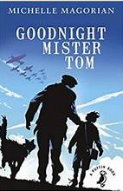 Michelle Magorianclass novelGoodnight Mister TomMichelle Magorianclass novelGoodnight Mister TomMichelle Magorianclass novel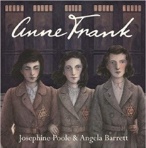 Anne Frank
Josephine Poole Anne Frank
Josephine Poole Anne Frank
Josephine Poole Real purposeSchool poetry competitionPoet studyClass novel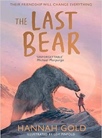 The Last BearHannah GoldClass novelThe Last BearHannah GoldClass novelThe Last BearHannah GoldReal purposePersuasive letter to Birmingham City council- courageous advocacyOutcomesWrite to persuadeInstructions, diary entry, persuasive letterWrite to persuadeInstructions, diary entry, persuasive letterWrite to persuadeInstructions, diary entry, persuasive letterWrite to persuadeInstructions, diary entry, persuasive letterWrite to persuadeInstructions, diary entry, persuasive letterWrite to persuadeInstructions, diary entry, persuasive letterWrite to informNon- chronological report; extended blog, newspaper articlePoetry, informal message, formal letter, short information text, diary entry, narrative and action scenesWrite to informNon- chronological report; extended blog, newspaper articlePoetry, informal message, formal letter, short information text, diary entry, narrative and action scenesWrite to informNon- chronological report; extended blog, newspaper articlePoetry, informal message, formal letter, short information text, diary entry, narrative and action scenesWrite to persuadereadingGoodnight Mister TomMichelle MagorianPoetry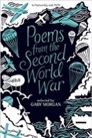 Poems from the Second World War
Gaby MorganPoetryPoems from the Second World War
Gaby MorganPoetryPoems from the Second World War
Gaby Morgan Non-fiction/fiction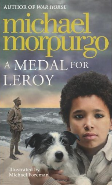 A medal for LeroyMicheal Morpurgo Non-fiction/fictionA medal for LeroyMicheal Morpurgo Non-fiction/fictionA medal for LeroyMicheal MorpurgoThe Last BearHannah Gold The Last BearHannah Gold non-fictionDarwin’s Voyage of Discover
Jake Williams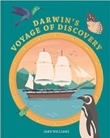 Non-fiction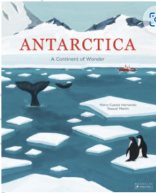 Mario Cuesta HernandoTheme/TermHistory - Slavery & Civil Rights inc. Birmingham – Olaudah EquianoHistory - Slavery & Civil Rights inc. Birmingham – Olaudah EquianoHistory - Slavery & Civil Rights inc. Birmingham – Olaudah EquianoHistory - Slavery & Civil Rights inc. Birmingham – Olaudah EquianoHistory - Slavery & Civil Rights inc. Birmingham – Olaudah EquianoHistory - Slavery & Civil Rights inc. Birmingham – Olaudah EquianoHistory - Slavery & Civil Rights inc. Birmingham – Olaudah EquianoGeography- our changing world - Geography- our changing world - Geography- our changing world - Geography- our changing world - writingclass novel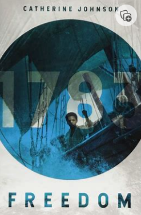 Freedom Catherine Johnsonclass novelFreedom Catherine Johnson  Freedom Bird
Jerdine Nolen 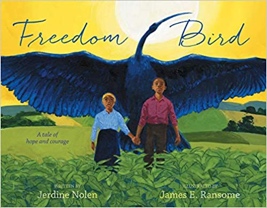   Freedom Bird
Jerdine Nolen   Freedom Bird
Jerdine Nolen Real purposeSchool poetry competitionPoetic styleReal purposeSchool poetry competitionPoetic styleclass novel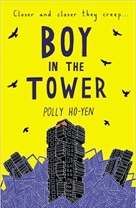 Boy in the Tower
Polly Ho-Yenclass novelBoy in the Tower
Polly Ho-Yenclass novelBoy in the Tower
Polly Ho-YenReal purposeBook for class libraryOutcomesTo informNewspaper report, diary entryTo informNewspaper report, diary entryTo informbiographyTo informbiographyTo informbiographyTo entertain narrative retellingWarning posters, packing lists, journalistic writing, formal letters, non-chronological reports, narrative retellingsTo entertain narrative retellingWarning posters, packing lists, journalistic writing, formal letters, non-chronological reports, narrative retellingsTo entertain narrative retellingWarning posters, packing lists, journalistic writing, formal letters, non-chronological reports, narrative retellingsTo entertain narrative retellingWarning posters, packing lists, journalistic writing, formal letters, non-chronological reports, narrative retellingsreadingFreedom Catherine JohnsonFreedom Catherine JohnsonPoetryCaged BirdMaya Angelou 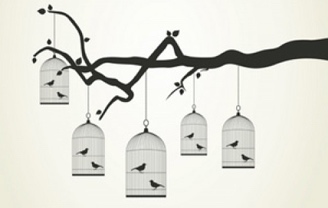 PoetryCaged BirdMaya Angelou PoetryCaged BirdMaya Angelou non-fictionIncredible Journeys
Levison Wood 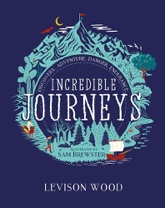 non-fictionIncredible Journeys
Levison Wood Boy in the Tower
Polly Ho-YenNon- fiction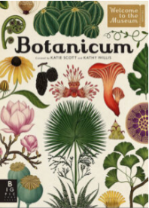 BotanicumKathy Willis & Katie ScottNon- fictionBotanicumKathy Willis & Katie ScottTheme/TermHistory- MayansHistory- MayansHistory- MayansHistory- MayansHistory- MayansHistory- MayansHistory- MayansGoegraphy – South AmericaGoegraphy – South AmericaGoegraphy – South AmericaGoegraphy – South Americawritingclass novel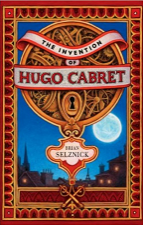  invention of Hugo CabretBrian Selznikclass novel invention of Hugo CabretBrian SelznikRain Player
David Wisniewski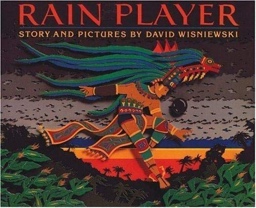 Rain Player
David WisniewskiRain Player
David WisniewskiReal purposeSchool poetry competitionPerformance poetryReal purposeSchool poetry competitionPerformance poetryclass novel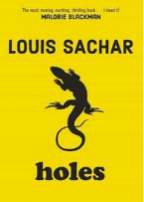 HolesLouis Sacher class novelHolesLouis Sacher class novelHolesLouis Sacher Real purposeSurvival guide for year 6/ secondary school?OutcomesTo entertainFlashback narrative, diaryTo inform Analytical essays about The Maya, debatesTo inform Analytical essays about The Maya, debatesTo inform Analytical essays about The Maya, debatesTo explain news report, persuasive text, survival guideTo explain news report, persuasive text, survival guideTo explain news report, persuasive text, survival guidereading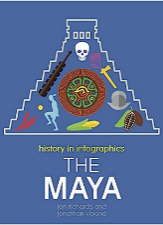 Non-fictionHistory in infographicsNon-fictionHistory in infographicsNon-fictionHistory in infographics Poetry 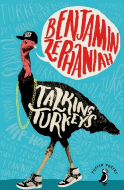 Talking TurkeysBenjamin Zephaniah Poetry Talking TurkeysBenjamin Zephaniah Poetry Talking TurkeysBenjamin ZephaniahHolesLouis SacherHolesLouis Sachernon-fiction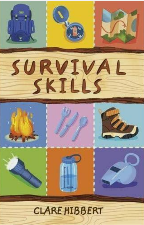 survival skillsClaire Hibbertnon-fictionsurvival skillsClaire Hibbert